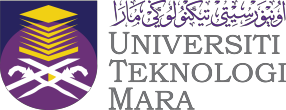 BORANG PENGESAHAN PENERIMAAN HADIAH/SUMBANGAN/PENAJAAN BERSAMACONFIRMATION OF GIFTS/CONTRIBUTION/CO-FUNDING RECEIPT FORMMAKLUMAT HADIAH/SUMBANGAN/ PENAJAAN BERSAMA /DETAILS OF GIFT/CONTRIBUTION/CO-FUNDING MAKLUMAT HADIAH/SUMBANGAN/ PENAJAAN BERSAMA /DETAILS OF GIFT/CONTRIBUTION/CO-FUNDING MAKLUMAT HADIAH/SUMBANGAN/ PENAJAAN BERSAMA /DETAILS OF GIFT/CONTRIBUTION/CO-FUNDING MAKLUMAT HADIAH/SUMBANGAN/ PENAJAAN BERSAMA /DETAILS OF GIFT/CONTRIBUTION/CO-FUNDING MAKLUMAT HADIAH/SUMBANGAN/ PENAJAAN BERSAMA /DETAILS OF GIFT/CONTRIBUTION/CO-FUNDING MAKLUMAT HADIAH/SUMBANGAN/ PENAJAAN BERSAMA /DETAILS OF GIFT/CONTRIBUTION/CO-FUNDING MAKLUMAT HADIAH/SUMBANGAN/ PENAJAAN BERSAMA /DETAILS OF GIFT/CONTRIBUTION/CO-FUNDING MAKLUMAT HADIAH/SUMBANGAN/ PENAJAAN BERSAMA /DETAILS OF GIFT/CONTRIBUTION/CO-FUNDING MAKLUMAT HADIAH/SUMBANGAN/ PENAJAAN BERSAMA /DETAILS OF GIFT/CONTRIBUTION/CO-FUNDING MAKLUMAT HADIAH/SUMBANGAN/ PENAJAAN BERSAMA /DETAILS OF GIFT/CONTRIBUTION/CO-FUNDING MAKLUMAT HADIAH/SUMBANGAN/ PENAJAAN BERSAMA /DETAILS OF GIFT/CONTRIBUTION/CO-FUNDING MAKLUMAT HADIAH/SUMBANGAN/ PENAJAAN BERSAMA /DETAILS OF GIFT/CONTRIBUTION/CO-FUNDING MAKLUMAT HADIAH/SUMBANGAN/ PENAJAAN BERSAMA /DETAILS OF GIFT/CONTRIBUTION/CO-FUNDING MAKLUMAT HADIAH/SUMBANGAN/ PENAJAAN BERSAMA /DETAILS OF GIFT/CONTRIBUTION/CO-FUNDING MAKLUMAT HADIAH/SUMBANGAN/ PENAJAAN BERSAMA /DETAILS OF GIFT/CONTRIBUTION/CO-FUNDING MAKLUMAT HADIAH/SUMBANGAN/ PENAJAAN BERSAMA /DETAILS OF GIFT/CONTRIBUTION/CO-FUNDING MAKLUMAT HADIAH/SUMBANGAN/ PENAJAAN BERSAMA /DETAILS OF GIFT/CONTRIBUTION/CO-FUNDING Nama Penyumbang/ Penaja BersamaName of Contributor/ Co-funder Nama Penyumbang/ Penaja BersamaName of Contributor/ Co-funder Nama Penyumbang/ Penaja BersamaName of Contributor/ Co-funder Nama Penyumbang/ Penaja BersamaName of Contributor/ Co-funder Nama Penyumbang/ Penaja BersamaName of Contributor/ Co-funder Nama Penyumbang/ Penaja BersamaName of Contributor/ Co-funder Nama Penyumbang/ Penaja BersamaName of Contributor/ Co-funder Nama Penyumbang/ Penaja BersamaName of Contributor/ Co-funder Nama Penyumbang/ Penaja BersamaName of Contributor/ Co-funder ::____________________________________________________________________________________________________________________________________________________________________________________________________________________________________________________________________________________________________________________________________________________________________________________________________________________________________________________________________________________________________________________________________________________________________________________________________________________________________________________________________________________________________________Maklumat Hadiah/ Sumbangan/ Penajaan BersamaDescription of Gift/ Contribution/ Co-fundingMaklumat Hadiah/ Sumbangan/ Penajaan BersamaDescription of Gift/ Contribution/ Co-fundingMaklumat Hadiah/ Sumbangan/ Penajaan BersamaDescription of Gift/ Contribution/ Co-fundingMaklumat Hadiah/ Sumbangan/ Penajaan BersamaDescription of Gift/ Contribution/ Co-fundingMaklumat Hadiah/ Sumbangan/ Penajaan BersamaDescription of Gift/ Contribution/ Co-fundingMaklumat Hadiah/ Sumbangan/ Penajaan BersamaDescription of Gift/ Contribution/ Co-fundingMaklumat Hadiah/ Sumbangan/ Penajaan BersamaDescription of Gift/ Contribution/ Co-fundingMaklumat Hadiah/ Sumbangan/ Penajaan BersamaDescription of Gift/ Contribution/ Co-fundingMaklumat Hadiah/ Sumbangan/ Penajaan BersamaDescription of Gift/ Contribution/ Co-fundingMaklumat Hadiah/ Sumbangan/ Penajaan BersamaDescription of Gift/ Contribution/ Co-fundingMaklumat Hadiah/ Sumbangan/ Penajaan BersamaDescription of Gift/ Contribution/ Co-fundingMaklumat Hadiah/ Sumbangan/ Penajaan BersamaDescription of Gift/ Contribution/ Co-funding:* Sila sertakan Lampiran untuk bilangan item melibihi lima (5)  Please provide an Attachment for number of item more than five(5)* Sila sertakan Lampiran untuk bilangan item melibihi lima (5)  Please provide an Attachment for number of item more than five(5)* Sila sertakan Lampiran untuk bilangan item melibihi lima (5)  Please provide an Attachment for number of item more than five(5)* Sila sertakan Lampiran untuk bilangan item melibihi lima (5)  Please provide an Attachment for number of item more than five(5)* Sila sertakan Lampiran untuk bilangan item melibihi lima (5)  Please provide an Attachment for number of item more than five(5)* Sila sertakan Lampiran untuk bilangan item melibihi lima (5)  Please provide an Attachment for number of item more than five(5)* Sila sertakan Lampiran untuk bilangan item melibihi lima (5)  Please provide an Attachment for number of item more than five(5)* Sila sertakan Lampiran untuk bilangan item melibihi lima (5)  Please provide an Attachment for number of item more than five(5)* Sila sertakan Lampiran untuk bilangan item melibihi lima (5)  Please provide an Attachment for number of item more than five(5)* Sila sertakan Lampiran untuk bilangan item melibihi lima (5)  Please provide an Attachment for number of item more than five(5)* Sila sertakan Lampiran untuk bilangan item melibihi lima (5)  Please provide an Attachment for number of item more than five(5)* Sila sertakan Lampiran untuk bilangan item melibihi lima (5)  Please provide an Attachment for number of item more than five(5)* Sila sertakan Lampiran untuk bilangan item melibihi lima (5)  Please provide an Attachment for number of item more than five(5)* Sila sertakan Lampiran untuk bilangan item melibihi lima (5)  Please provide an Attachment for number of item more than five(5)* Sila sertakan Lampiran untuk bilangan item melibihi lima (5)  Please provide an Attachment for number of item more than five(5)* Sila sertakan Lampiran untuk bilangan item melibihi lima (5)  Please provide an Attachment for number of item more than five(5)* Sila sertakan Lampiran untuk bilangan item melibihi lima (5)  Please provide an Attachment for number of item more than five(5)Jumlah Anggaran Nilai Hadiah/Sumbangan/ Penajaan Bersama (RM)Total Estimated Value of Gift/Contribution/ Co-funding (RM)Jumlah Anggaran Nilai Hadiah/Sumbangan/ Penajaan Bersama (RM)Total Estimated Value of Gift/Contribution/ Co-funding (RM)Jumlah Anggaran Nilai Hadiah/Sumbangan/ Penajaan Bersama (RM)Total Estimated Value of Gift/Contribution/ Co-funding (RM)Jumlah Anggaran Nilai Hadiah/Sumbangan/ Penajaan Bersama (RM)Total Estimated Value of Gift/Contribution/ Co-funding (RM)Jumlah Anggaran Nilai Hadiah/Sumbangan/ Penajaan Bersama (RM)Total Estimated Value of Gift/Contribution/ Co-funding (RM)Jumlah Anggaran Nilai Hadiah/Sumbangan/ Penajaan Bersama (RM)Total Estimated Value of Gift/Contribution/ Co-funding (RM)Jumlah Anggaran Nilai Hadiah/Sumbangan/ Penajaan Bersama (RM)Total Estimated Value of Gift/Contribution/ Co-funding (RM)Jumlah Anggaran Nilai Hadiah/Sumbangan/ Penajaan Bersama (RM)Total Estimated Value of Gift/Contribution/ Co-funding (RM)Jumlah Anggaran Nilai Hadiah/Sumbangan/ Penajaan Bersama (RM)Total Estimated Value of Gift/Contribution/ Co-funding (RM)Jumlah Anggaran Nilai Hadiah/Sumbangan/ Penajaan Bersama (RM)Total Estimated Value of Gift/Contribution/ Co-funding (RM)Jumlah Anggaran Nilai Hadiah/Sumbangan/ Penajaan Bersama (RM)Total Estimated Value of Gift/Contribution/ Co-funding (RM)Jumlah Anggaran Nilai Hadiah/Sumbangan/ Penajaan Bersama (RM)Total Estimated Value of Gift/Contribution/ Co-funding (RM)Jumlah Anggaran Nilai Hadiah/Sumbangan/ Penajaan Bersama (RM)Total Estimated Value of Gift/Contribution/ Co-funding (RM)Jumlah Anggaran Nilai Hadiah/Sumbangan/ Penajaan Bersama (RM)Total Estimated Value of Gift/Contribution/ Co-funding (RM):____________________________________________________________________Tujuan Sumbangan/ Penajaan BersamaPurpose of Contribution/ Co-fundingTujuan Sumbangan/ Penajaan BersamaPurpose of Contribution/ Co-fundingTujuan Sumbangan/ Penajaan BersamaPurpose of Contribution/ Co-fundingTujuan Sumbangan/ Penajaan BersamaPurpose of Contribution/ Co-fundingTujuan Sumbangan/ Penajaan BersamaPurpose of Contribution/ Co-fundingTujuan Sumbangan/ Penajaan BersamaPurpose of Contribution/ Co-fundingTujuan Sumbangan/ Penajaan BersamaPurpose of Contribution/ Co-funding:::__________________________________________________________________________________________________________________________________________________________________________________________________________________________________________________________________________________________________________________________________________________________________________________________________________________________________________________________________________________________________________________________________________________________________________________________________________________________________________________________________________________________________________________________________________________________________________________________________________________________________________________________Tarikh Sumbangan/ Penajaan BersamaDate of Contribution/ Co-fundingTarikh Sumbangan/ Penajaan BersamaDate of Contribution/ Co-fundingTarikh Sumbangan/ Penajaan BersamaDate of Contribution/ Co-fundingTarikh Sumbangan/ Penajaan BersamaDate of Contribution/ Co-fundingTarikh Sumbangan/ Penajaan BersamaDate of Contribution/ Co-fundingTarikh Sumbangan/ Penajaan BersamaDate of Contribution/ Co-fundingTarikh Sumbangan/ Penajaan BersamaDate of Contribution/ Co-funding:::_____________________________________________________________________________________________________________________________________________________________________________________________MAKLUMAT PENERIMA/ DETAILS OF RECEPIENTMAKLUMAT PENERIMA/ DETAILS OF RECEPIENTMAKLUMAT PENERIMA/ DETAILS OF RECEPIENTMAKLUMAT PENERIMA/ DETAILS OF RECEPIENTMAKLUMAT PENERIMA/ DETAILS OF RECEPIENTMAKLUMAT PENERIMA/ DETAILS OF RECEPIENTMAKLUMAT PENERIMA/ DETAILS OF RECEPIENTMAKLUMAT PENERIMA/ DETAILS OF RECEPIENTMAKLUMAT PENERIMA/ DETAILS OF RECEPIENTMAKLUMAT PENERIMA/ DETAILS OF RECEPIENTMAKLUMAT PENERIMA/ DETAILS OF RECEPIENTMAKLUMAT PENERIMA/ DETAILS OF RECEPIENTMAKLUMAT PENERIMA/ DETAILS OF RECEPIENTMAKLUMAT PENERIMA/ DETAILS OF RECEPIENTMAKLUMAT PENERIMA/ DETAILS OF RECEPIENTMAKLUMAT PENERIMA/ DETAILS OF RECEPIENTMAKLUMAT PENERIMA/ DETAILS OF RECEPIENTNama Name:____________________________________________________________________________________________________________________________________________________________________________________________________________________________________________________________________________________________________________________________________________________________________________________________________________________________________________________________________________________________________________________________________________________________________________________________________________________________________________________________________________________________________________________________________________________________________________________________________________________________________________________________________________________________________________________________________________________________________________________________________________________________________________________________________________________________________________________________________________________________________________________________________________________________________________________________________________________________________________No. PekerjaStaff IDNo. PekerjaStaff IDNo. PekerjaStaff ID:_________________________________________________________________________________________________________________________________________________________________________________________________________________________________________________________________________________________________________________________________________________________________________________________________________________________________________________________________________________________________Fakulti/Jabatan Faculty/DepartmentFakulti/Jabatan Faculty/DepartmentFakulti/Jabatan Faculty/DepartmentFakulti/Jabatan Faculty/DepartmentFakulti/Jabatan Faculty/Department:______________________________________________________________________________________________________________________________________________________________________________________________________________________________________________________________________________________________________________________________________________________________________________________________________________________________________________________________________________________________________________________________________________________________________________________________________________________________________________________________________________________________________________________________________________________________________________________________________________________________________________PERAKUAN/ DECLARATIONDengan ini adalah disahkan bahawa segala perkara di atas adalah benar.This is to verify that the above information is true.PERAKUAN/ DECLARATIONDengan ini adalah disahkan bahawa segala perkara di atas adalah benar.This is to verify that the above information is true.PERAKUAN/ DECLARATIONDengan ini adalah disahkan bahawa segala perkara di atas adalah benar.This is to verify that the above information is true.PERAKUAN/ DECLARATIONDengan ini adalah disahkan bahawa segala perkara di atas adalah benar.This is to verify that the above information is true.PERAKUAN/ DECLARATIONDengan ini adalah disahkan bahawa segala perkara di atas adalah benar.This is to verify that the above information is true.PERAKUAN/ DECLARATIONDengan ini adalah disahkan bahawa segala perkara di atas adalah benar.This is to verify that the above information is true.PERAKUAN/ DECLARATIONDengan ini adalah disahkan bahawa segala perkara di atas adalah benar.This is to verify that the above information is true.PERAKUAN/ DECLARATIONDengan ini adalah disahkan bahawa segala perkara di atas adalah benar.This is to verify that the above information is true.PERAKUAN/ DECLARATIONDengan ini adalah disahkan bahawa segala perkara di atas adalah benar.This is to verify that the above information is true.PERAKUAN/ DECLARATIONDengan ini adalah disahkan bahawa segala perkara di atas adalah benar.This is to verify that the above information is true.PERAKUAN/ DECLARATIONDengan ini adalah disahkan bahawa segala perkara di atas adalah benar.This is to verify that the above information is true.PERAKUAN/ DECLARATIONDengan ini adalah disahkan bahawa segala perkara di atas adalah benar.This is to verify that the above information is true.PERAKUAN/ DECLARATIONDengan ini adalah disahkan bahawa segala perkara di atas adalah benar.This is to verify that the above information is true.PERAKUAN/ DECLARATIONDengan ini adalah disahkan bahawa segala perkara di atas adalah benar.This is to verify that the above information is true.PERAKUAN/ DECLARATIONDengan ini adalah disahkan bahawa segala perkara di atas adalah benar.This is to verify that the above information is true.PERAKUAN/ DECLARATIONDengan ini adalah disahkan bahawa segala perkara di atas adalah benar.This is to verify that the above information is true.PERAKUAN/ DECLARATIONDengan ini adalah disahkan bahawa segala perkara di atas adalah benar.This is to verify that the above information is true.Tandatangan Penyumbang:Signature of Contributor:_______________________Nama:Name:Cop Rasmi:Official Stamp:Tandatangan Penyumbang:Signature of Contributor:_______________________Nama:Name:Cop Rasmi:Official Stamp:Tandatangan Penyumbang:Signature of Contributor:_______________________Nama:Name:Cop Rasmi:Official Stamp:Tandatangan Penyumbang:Signature of Contributor:_______________________Nama:Name:Cop Rasmi:Official Stamp:Tandatangan Penyumbang:Signature of Contributor:_______________________Nama:Name:Cop Rasmi:Official Stamp:Tandatangan Penyumbang:Signature of Contributor:_______________________Nama:Name:Cop Rasmi:Official Stamp:Tandatangan Penyumbang:Signature of Contributor:_______________________Nama:Name:Cop Rasmi:Official Stamp:Tandatangan Penyumbang:Signature of Contributor:_______________________Nama:Name:Cop Rasmi:Official Stamp:Tandatangan Penerima:Signature of Recepient:_______________________Nama:Name:Cop Rasmi:Official Stamp:Tandatangan Penerima:Signature of Recepient:_______________________Nama:Name:Cop Rasmi:Official Stamp:Tandatangan Penerima:Signature of Recepient:_______________________Nama:Name:Cop Rasmi:Official Stamp:Tandatangan Penerima:Signature of Recepient:_______________________Nama:Name:Cop Rasmi:Official Stamp:Tandatangan Penerima:Signature of Recepient:_______________________Nama:Name:Cop Rasmi:Official Stamp:Tandatangan Penerima:Signature of Recepient:_______________________Nama:Name:Cop Rasmi:Official Stamp:Tandatangan Penerima:Signature of Recepient:_______________________Nama:Name:Cop Rasmi:Official Stamp:Tandatangan Penerima:Signature of Recepient:_______________________Nama:Name:Cop Rasmi:Official Stamp:Tandatangan Rektor/Dekan/Ketua PTJ:Signature of Rector/Dean/Head of Dept_______________________Nama:Name:Cop Rasmi:Official Stamp: